Túrakód: G_Veker-lapos-19,6_f / Táv.: 19,6 km  Szinti.: 4:21 óra, (átl.seb.: 4,51 km/h / Frissítve: 2022-01-28Túranév: Szent-S-kör / Gyalog_Veker-lapos-19,6 km_f / Résztávokhoz javasolt rész-szintidők (kerekített adatok, átlagsebességgel kalkulálva):Feldolgozták: Baráth László, Hernyik András, Valkai Árpád, 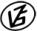 Tapasztalataidat, élményeidet őrömmel fogadjuk! 
(Fotó és videó anyagokat is várunk.)RésztávRésztávRész-szintidőRész-szintidőG_Veker-l-19,6 km_f _01-rtSpari/R-C - Veker-lapos / 50:270:27G_Veker-l-19,6 km _f_02-rtVeker-lapos / 5 - Veker-lapos / 40:250:53G_Veker-l-19,6 km _f_03-rtVeker-lapos / 4 - Veker-lapos / 91:122:04G_Veker-l-19,6 km_f _04-rtVeker-lapos / 9 - Veker-lapos / 20:593:04G_Veker-l-19,6 km _f_05-rtVeker-lapos / 2 - Veker-lapos / 10:293:33G_Veker-l-19,6 km_f _06-rtVeker-lapos / 1 - Spari/R-C0:484:21